ЛИЧНЫЕ ДАННЫЕ Фамилия: Саая Имя: Долаана Отчество: Хирлиг-ооловна Дата рождения: 14.02.1969г.Место рождения: с.Арыскан, Улуг-Хемского района.Гражданство: гражданка РФМесто жительства: Республика Тыва, Монгун-Тайгинский район, с.Мугур-Аксы, ул: Кыргыс Шомбул 11 кв1.Дом.тел: 8(394)5122257Эл.почта: dolaana.69@mail.ru Место работы: МБОУ СОШ №1 с.Мугур-Аксы.Образование: Среднее, Кызылское педагогическое училище, 1998г.
По специальности: Преподавание в начальных классах.  

ОБЩИЕ СВЕДЕНИЯ ОБ УЧИТЕЛЕ ФИО учителя:  Саая Долаана Хирлиг-ооловнаДата рождения: 14.02.1969Образование: Среднее, Кызылское педагогическое училище, 1998 г.Квалификация по диплому: учитель начальных классовСпециальность: преподаватель начальных классовСтаж работы: 15 летВ данной должности: 15 летВ данной школе: 15 летДиплом об образовании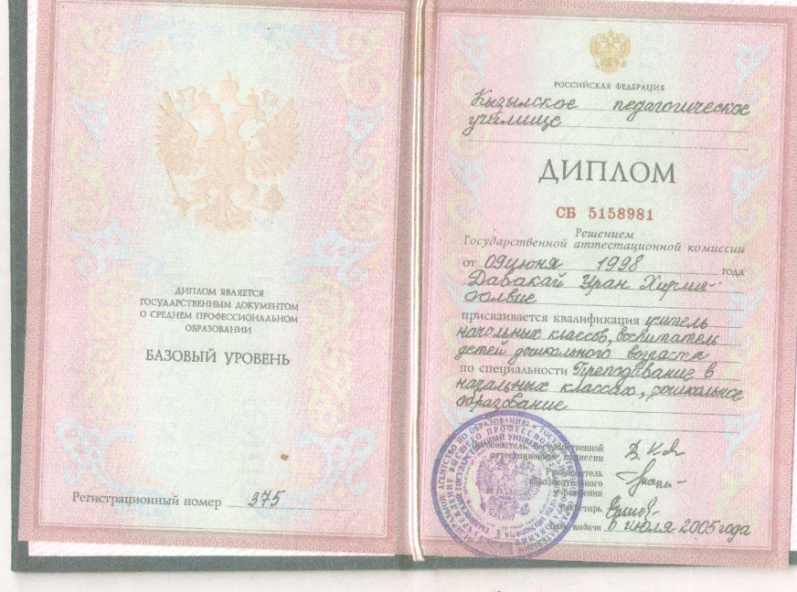 Повышение квалификации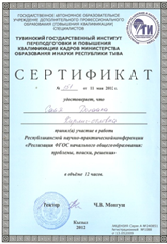 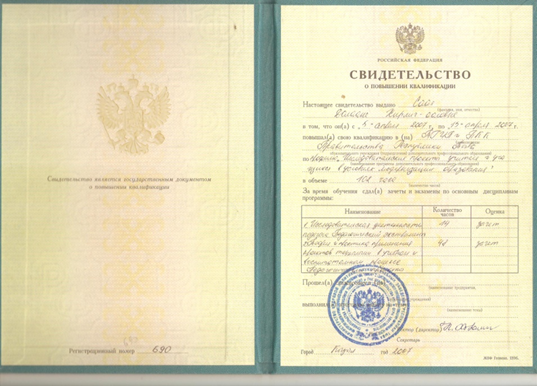 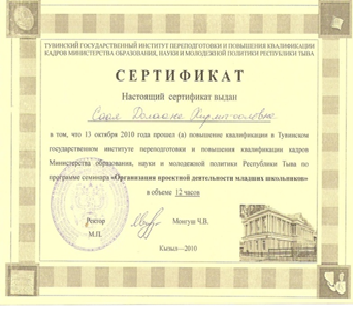 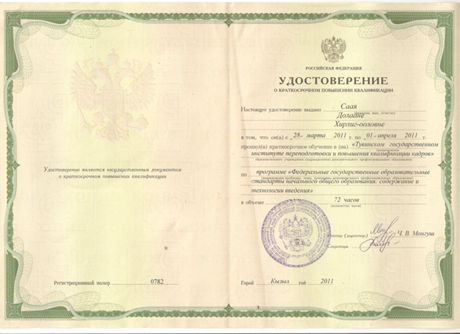 